Whilst every effort has been made to explain the main duties and responsibilities of the post, each individual task undertaken may not be identified.Employees will be expected to comply with any reasonable request from a manager to undertake work of a similar level that is not specified in this job description. This job description may be amended at any time following discussion between the head of school and member of staff, and will be reviewed annuallyCLASS TEACHER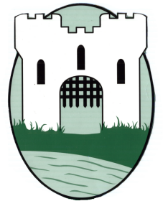 Post Holder:Role reports to: Performance AppraiserGrade of post: MPS Grade of post: MPS Accountabilities: Class Teacher Accountabilities: Class Teacher As class teacher you will be required to:As class teacher you will be required to:For an exhaustive list of teachers’ professional duties see the most recent School Teachers Pay and Conditions DocumentFoster high standards of learning and achievement across the curriculum for all pupils regardless of background, Liaise with the teaching and non-teaching staff of the school, Governors, Parents, Children, Advisors and other ProfessionalsTake responsibility for a class of children determined by the PPA role, Head of School and in accordance with the duties listed belowTo carry out the professional duties covered by the latest School Teachers’ Pay and Conditions Document. The post holder will be expected to undertake duties in line with the professional standards for qualified teachers and uphold the professional code of the General Teaching Council for England. Teach a class of pupils, and ensure that planning, preparation, recording, assessment and reporting meet their varying learning and social needs;Maintain the positive ethos and core values of the school, both inside and outside the classroom;Contribute to constructive team-building amongst teaching and non-teaching staff, parents and governorsImplement agreed school policies and guidelines;Support initiatives decided by the Head of School and staff;Participate in meetings which relate to the school's management, curriculum, administration or organisation;Participate in the performance management system for the appraisal of their own performance.For an exhaustive list of teachers’ professional duties see the most recent School Teachers Pay and Conditions DocumentFoster high standards of learning and achievement across the curriculum for all pupils regardless of background, Liaise with the teaching and non-teaching staff of the school, Governors, Parents, Children, Advisors and other ProfessionalsTake responsibility for a class of children determined by the PPA role, Head of School and in accordance with the duties listed belowTo carry out the professional duties covered by the latest School Teachers’ Pay and Conditions Document. The post holder will be expected to undertake duties in line with the professional standards for qualified teachers and uphold the professional code of the General Teaching Council for England. Teach a class of pupils, and ensure that planning, preparation, recording, assessment and reporting meet their varying learning and social needs;Maintain the positive ethos and core values of the school, both inside and outside the classroom;Contribute to constructive team-building amongst teaching and non-teaching staff, parents and governorsImplement agreed school policies and guidelines;Support initiatives decided by the Head of School and staff;Participate in meetings which relate to the school's management, curriculum, administration or organisation;Participate in the performance management system for the appraisal of their own performance.As a member of the teaching team you will be required to:As a member of the teaching team you will be required to:Planning, Teaching and Class ManagementTeach allocated pupils by planning their teaching to achieve progression of learning through:Planning appropriately to meet the needs of all pupils, through differentiation of tasks;identifying clear teaching objectives and specifying how they will be taught and assessed;setting tasks which challenge pupils and ensure high levels of interest;setting appropriate and demanding expectations;setting clear targets, building on prior attainmentidentifying children with specific barriers to learning, Additional Educational Needs or very able pupils;providing clear structures for lessons maintaining pace, motivation and challenge;making effective use of assessment and ensure coverage of programmes of study;ensuring effective teaching and best use of available time; maintaining discipline in accordance with the school's procedures and encouraging good practice with regard to punctuality, behaviour, standards of work and homework;using a variety of teaching methods to: match approach to content, structure information, present a set of key ideas and use appropriate vocabularyuse effective questioning, listen carefully to pupils, give attention to addressing errors and misconceptionsProviding a stimulating classroom environment, where resources can be accessed appropriately by all pupils;Providing opportunities to develop independent learning and questioning skills ensuring pupils acquire and consolidate knowledge, skills and understanding appropriate to the subject taught;evaluating own teaching critically to improve effectiveness;ensuring the effective and efficient deployment of classroom supportencouraging pupils to think and talk about their learning, develop self-motivation, resilience and  independence, concentrate and persevere, and listen actively;using a variety of teaching strategies which involve planned adult intervention, first-hand experience, active learning styles and talk as a vehicle for learning.Make effective use of ICT to enhance learning and teachingLead, organise and direct support staff within the classroom;Planning, Teaching and Class ManagementTeach allocated pupils by planning their teaching to achieve progression of learning through:Planning appropriately to meet the needs of all pupils, through differentiation of tasks;identifying clear teaching objectives and specifying how they will be taught and assessed;setting tasks which challenge pupils and ensure high levels of interest;setting appropriate and demanding expectations;setting clear targets, building on prior attainmentidentifying children with specific barriers to learning, Additional Educational Needs or very able pupils;providing clear structures for lessons maintaining pace, motivation and challenge;making effective use of assessment and ensure coverage of programmes of study;ensuring effective teaching and best use of available time; maintaining discipline in accordance with the school's procedures and encouraging good practice with regard to punctuality, behaviour, standards of work and homework;using a variety of teaching methods to: match approach to content, structure information, present a set of key ideas and use appropriate vocabularyuse effective questioning, listen carefully to pupils, give attention to addressing errors and misconceptionsProviding a stimulating classroom environment, where resources can be accessed appropriately by all pupils;Providing opportunities to develop independent learning and questioning skills ensuring pupils acquire and consolidate knowledge, skills and understanding appropriate to the subject taught;evaluating own teaching critically to improve effectiveness;ensuring the effective and efficient deployment of classroom supportencouraging pupils to think and talk about their learning, develop self-motivation, resilience and  independence, concentrate and persevere, and listen actively;using a variety of teaching strategies which involve planned adult intervention, first-hand experience, active learning styles and talk as a vehicle for learning.Make effective use of ICT to enhance learning and teachingLead, organise and direct support staff within the classroom;Monitoring, Assessment, Recording, Reportingassess how well learning objectives have been achieved and use them to improve specific aspects of teaching;mark and monitor pupils' work and set targets for progress in accordance with the school’s own procedures;Be able to set clear targets, based on prior attainment, for pupils’ learning;Keep appropriate and efficient records, integrating formative and summative assessment into planning;Work with school leaders to track the progress of individual children and intervene where pupils are not making progress;Report to parents on the development, progress and attainment of pupils;Monitoring, Assessment, Recording, Reportingassess how well learning objectives have been achieved and use them to improve specific aspects of teaching;mark and monitor pupils' work and set targets for progress in accordance with the school’s own procedures;Be able to set clear targets, based on prior attainment, for pupils’ learning;Keep appropriate and efficient records, integrating formative and summative assessment into planning;Work with school leaders to track the progress of individual children and intervene where pupils are not making progress;Report to parents on the development, progress and attainment of pupils;Curriculum Development (This does not apply to NQTs)Have lead responsibility for a subject or aspect of the school's work and develop plans which identify clear targets and success criteria for its development and / or maintenance;Take active steps to promote opportunities to enrich learning in your given subject areaTake responsibility for keeping abreast of current educational pedagogy in your subject, providing appropriate support to colleagues when needed.Contribute to the whole school's planning activities.Curriculum Development (This does not apply to NQTs)Have lead responsibility for a subject or aspect of the school's work and develop plans which identify clear targets and success criteria for its development and / or maintenance;Take active steps to promote opportunities to enrich learning in your given subject areaTake responsibility for keeping abreast of current educational pedagogy in your subject, providing appropriate support to colleagues when needed.Contribute to the whole school's planning activities.